Скажи НЕТ зарплате в конверте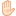 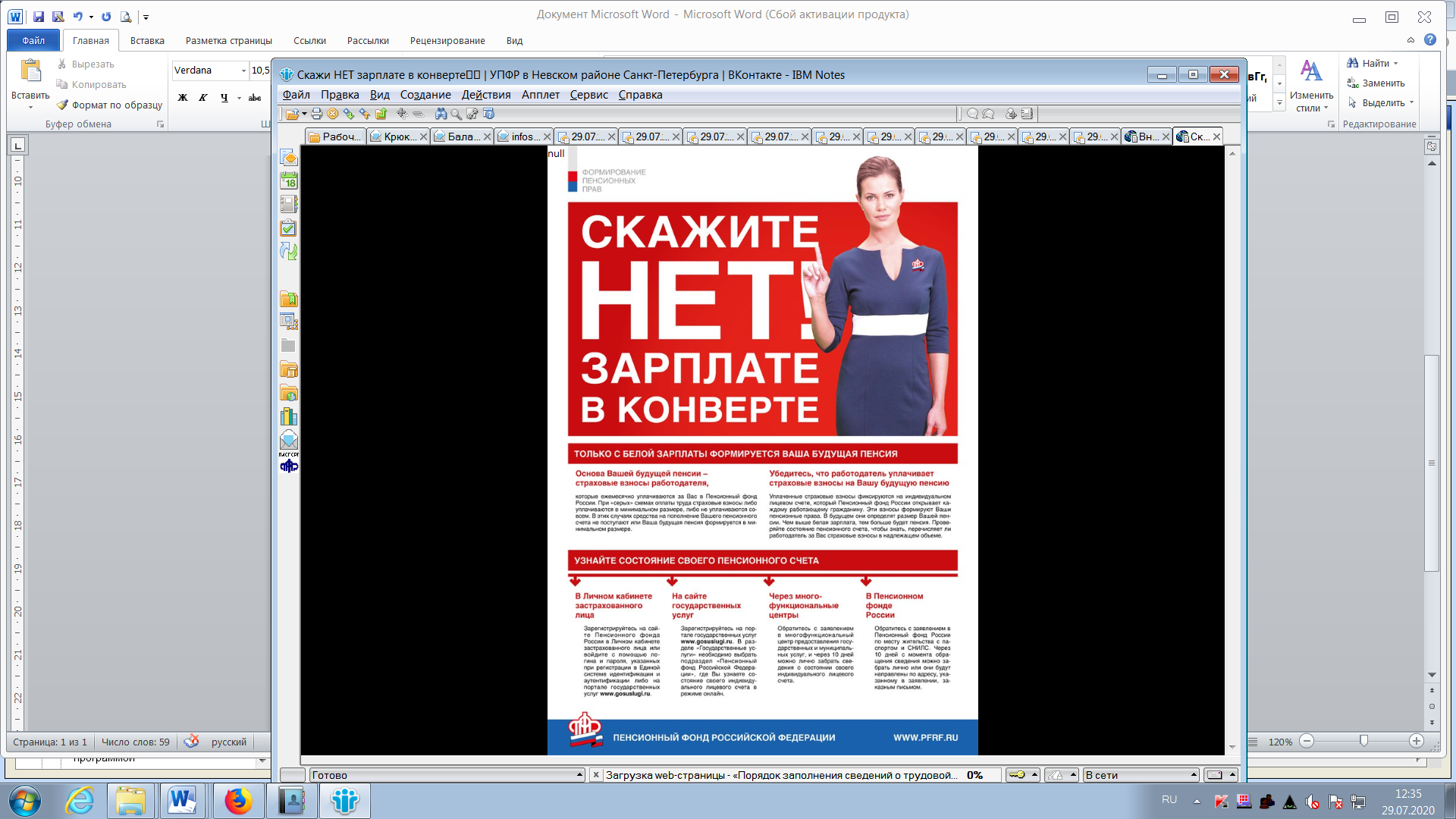 	Государственное учреждение – Управление Пенсионного фонда Российской Федерации в Василеостровском районе Санкт-Петербурга